Report on Career counseling programA career counseling program was organized by Department of Chemistry in collaboration with IQAC, Duliajan College on 9th April, 2022, Saturday. Mrs Rashmirekha Sharma, a banglore-based entrepreneur, joint founder of the start-up “Beyond Gurukul” was present as the resource person who delivered a lecture on “Career Counselling  Specially for Chemistry Students”. Mrs. Sharma in her ICT presentation presented various number of career opportunities after graduation and post-graduation in the field of Chemistry including both industry and academia. The program was held in the smart classroom (Room no 23) of Department of Chemistry in presence of Dr Jitumoni Borah (HOD, Chemistry) and other faculty members viz. Dr Jyotirekha Sharma, Dr Kalyani Rajkumari and Dr Monsumi Gogoi. After a short introduction of the resource person by Dr Kalyani Rajkumari, an Assistant Professor of the department, the session was taken over by Mrs Sharma which was ended with ineraction with students and vote of thanks. Followed by the session, the honors students of Department of Chemistry performed various cultural activities including chorus, solo song performances, poem recitation etc. 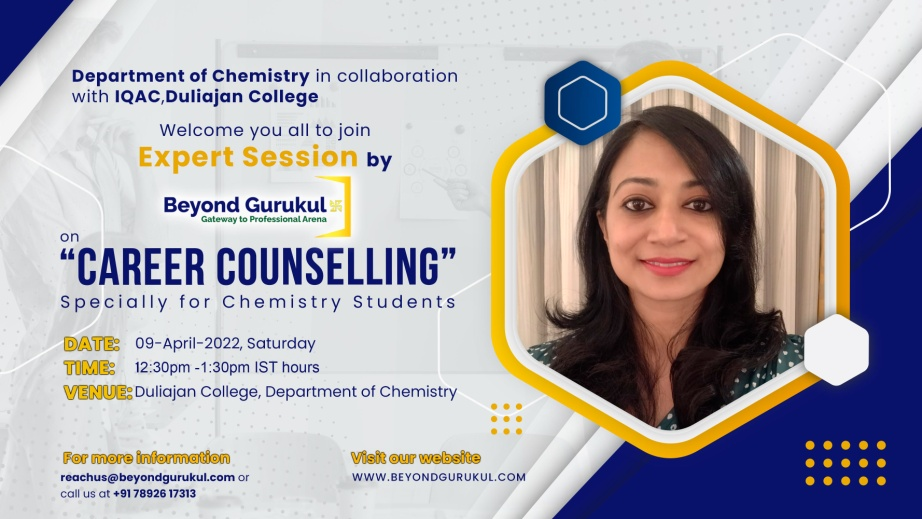 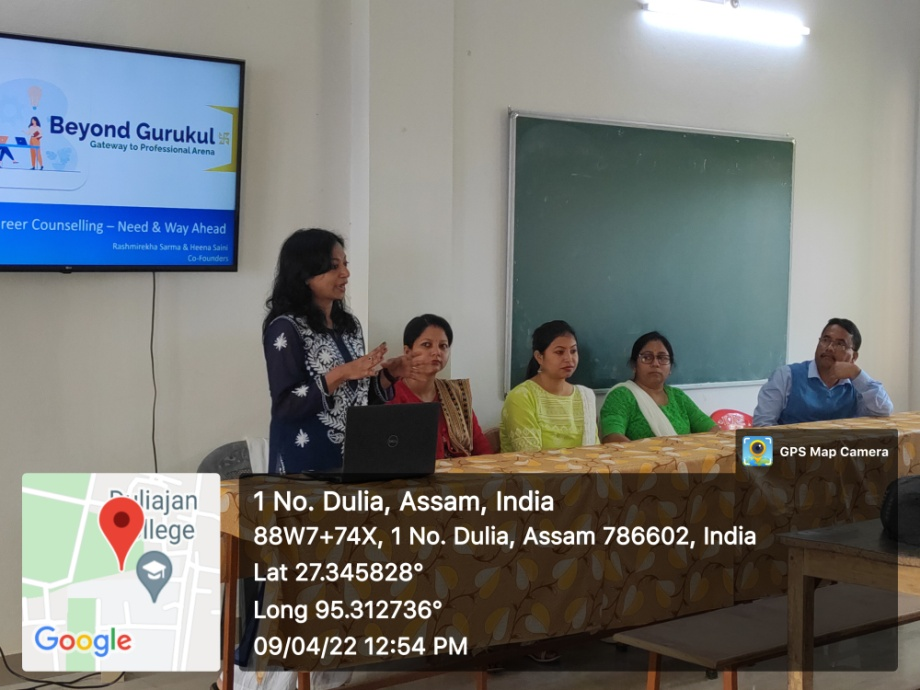 